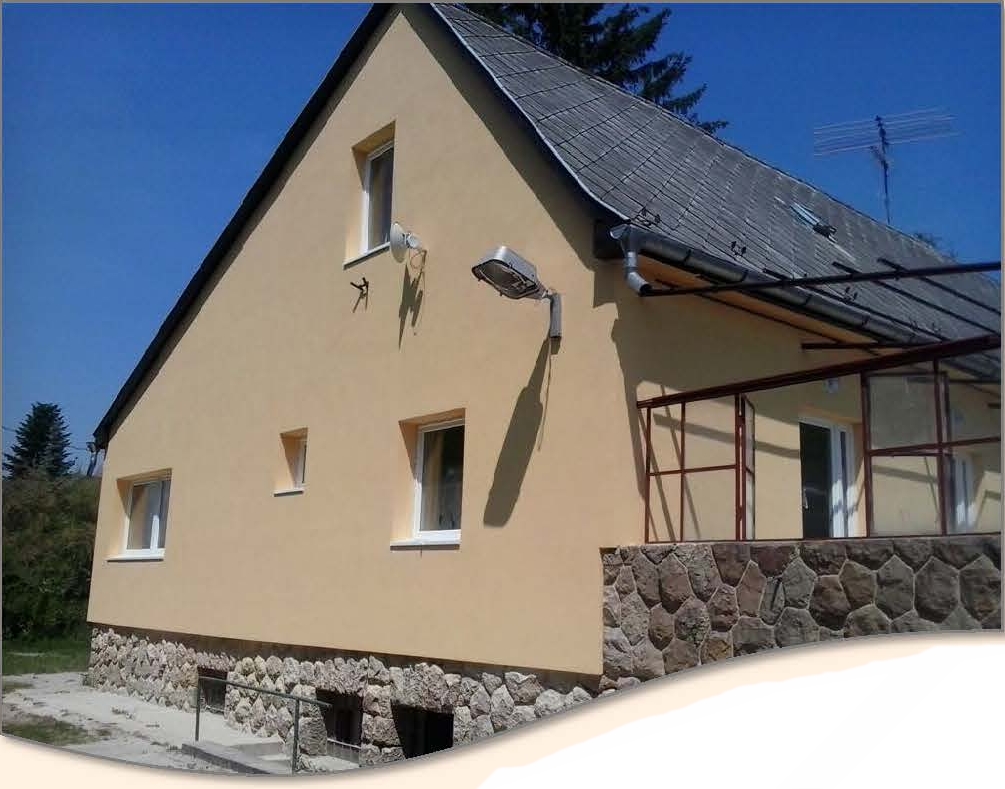 Budapest Főváros Főpolgármesteri Hivatal ésa Mozaik Gazdasági Szervezet

 Budapest Főváros Önkormányzata által támogatott táborozási lehetőséget hirdetVerőcéresport, szabadidős vagy diák-önkormányzati 
közösségek számára 2017. június 16 – 2017. augusztus 31. közöttVerőce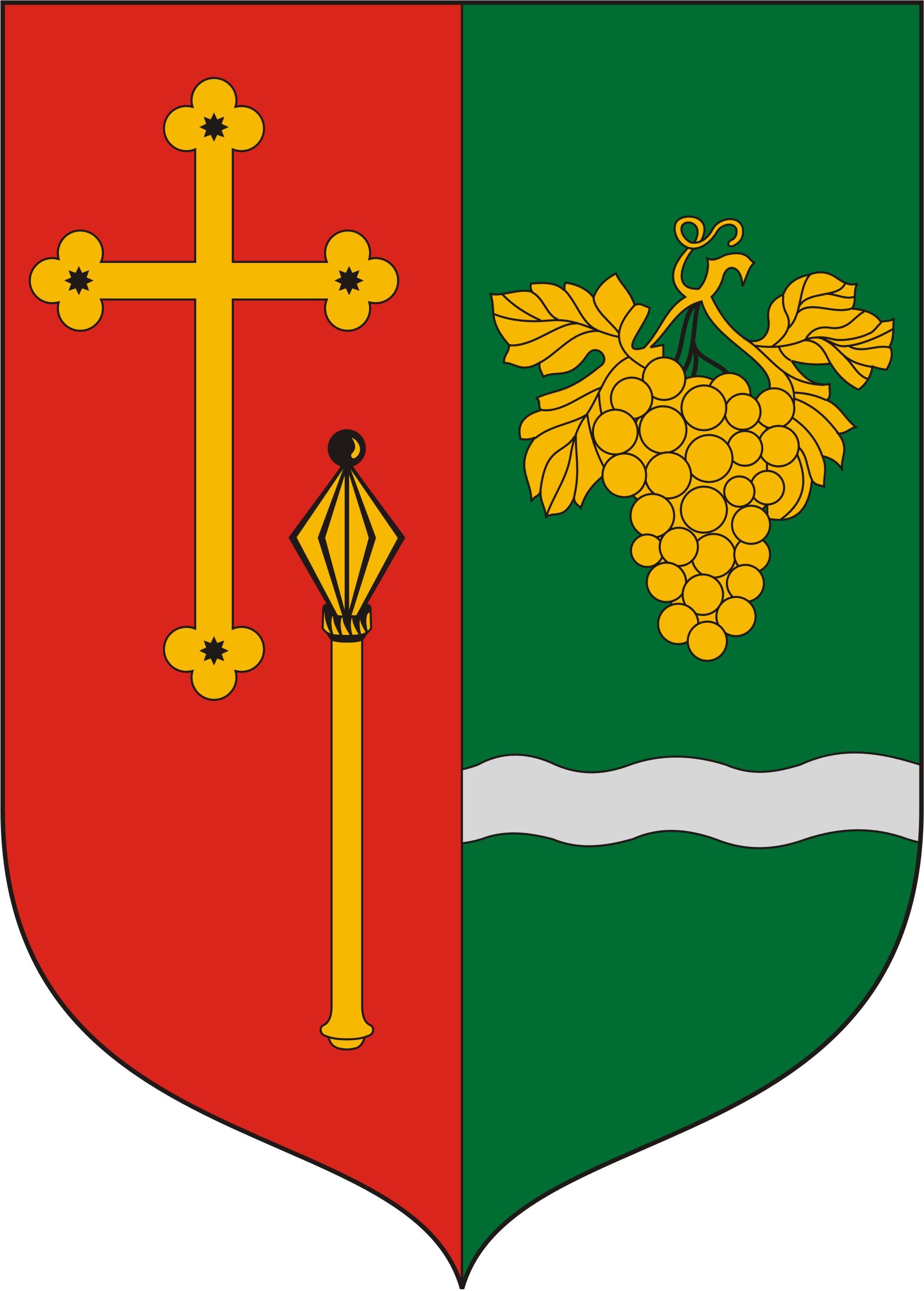 Verőce a Börzsöny egyik legősibb települése, a „Dunakanyar kapuja". Vác és Szob között a Duna bal partján fekszik. Közúton a 12. számú főútvonalon gépjárművel lehet eljutni Verőcére, de elérhető vasúton és vízi úton is.Nevének eredetét kétféleképpen magyarázzák: az egyik változat szerint Verőce neve kaput jelent, míg a másik változat szerint nevét a Dunába torkolló Nagy-völgy patak régi elnevezéséről (Verőce-patak) kapta. A szó szláv eredetű és olyan vizet jelent, amelyben sok az örvény.Verőce és környéke már az őskorban is lakott hely volt. Területén őskorból és római korból származó leletek kerültek elő. A Duna parton még ma is állnak egy római őrtorony maradványai, Valentianus császár korából.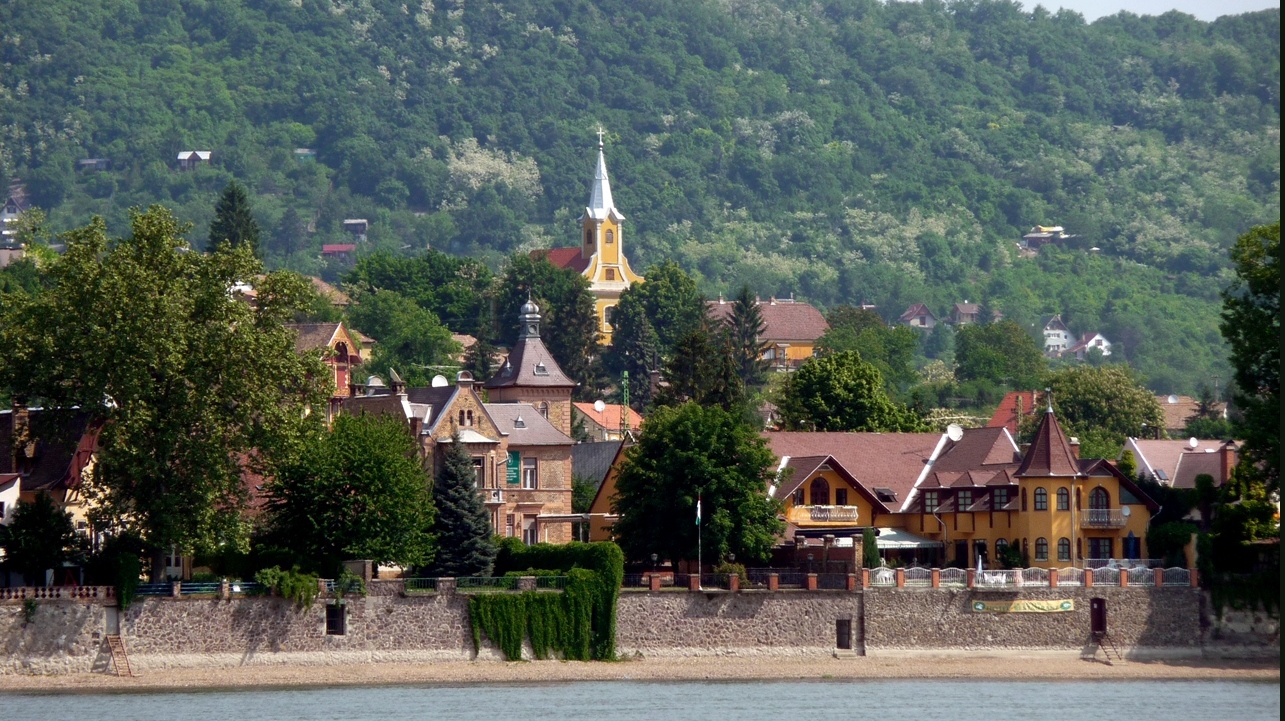 ProgramlehetőségekA környéken sokféle kikapcsolódás közül lehet választani. A település bejáratánál látható „Életfá”-tól indulva, könnyed sétára nyílik lehetőségünk a Duna vonalát követve a parton, amelyet már a kezdetektől fogva magas támfallal védtek a Duna szeszélyétől. Lehetőség nyílik egy kis csónakázásra, vagy akár a szembe partra is átevezhetünk egy szabadtüzű, általunk fogott halpaprikásra is.Duna-parti támfal Ybl Miklós egyedülálló tervei alapján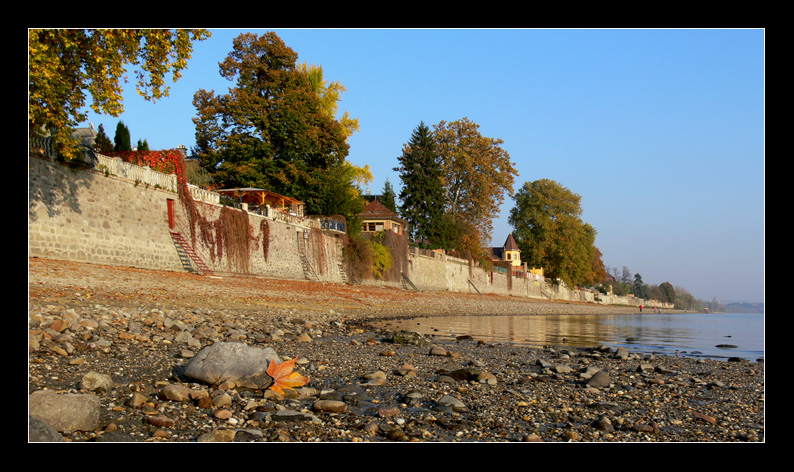 Helyben, séta távolságra kalandparkban lehet erőt próbálni.A közeli településeken – amelyek vonattal illetve busszal közelíthetők meg – lehetőség van strandolni, ahol kenyérlángost is lehet sütni.A környék nevezetességeinek megtekintésére több túrázási lehetőség is adott, mint például:Református templom (1785-ben épült copf stílusban)Barokk stílusú katolikus templom (1736-ban épült)Migazzi-kastély – Migazzi Kristóf váci püspök nyaralókastélya (1766-1774), amelyet a váci székesegyház és a váci diadalív építésze, a Bécsből érkezett olasz származású Isidore Canevale tervezett, amely ma átalakított formában látható.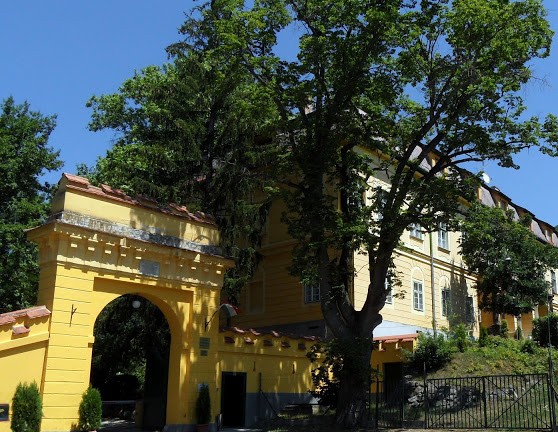 Rádiómúzeum, mely a rádiózás kezdetétől a rendszerváltásig gyártott több mint 110 öreg, elektroncsöves rádiót, orsós magnetofont, gramofont, lemezjátszót, valamint mérőműszert mutat be, köztük több érdekes, egyedi darabot is. A gyűjtemény Perneky Sándor magángyűjteménye.Gorka Géza Kerámiamúzeum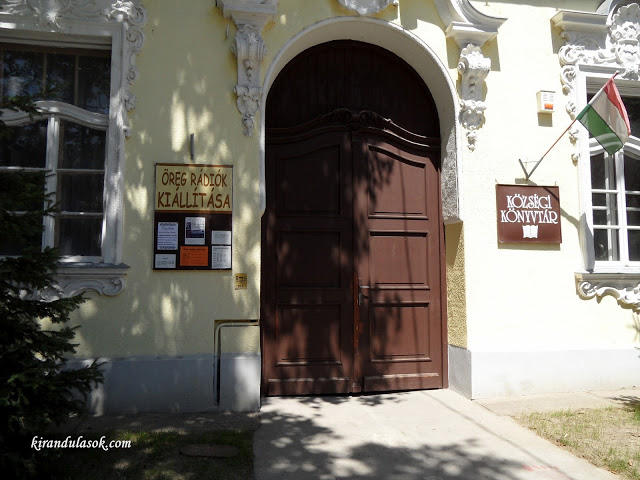 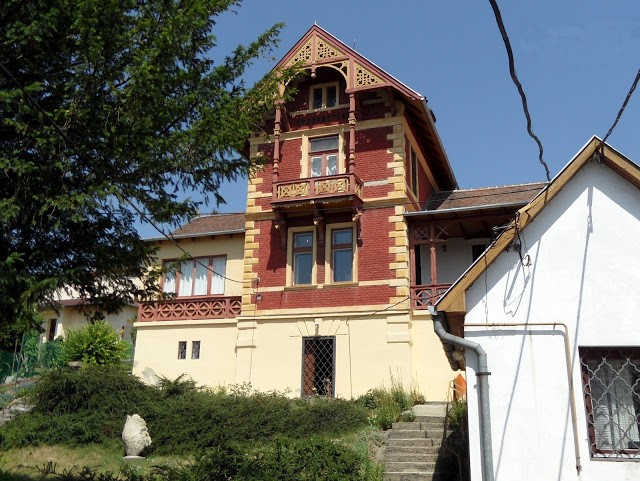 Római kori hídfőállás, castellum (őrtorony) romjaWass Albert emlékpark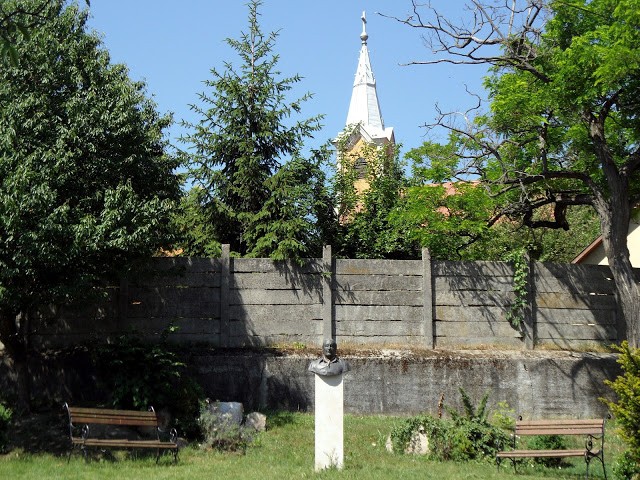 Táborhely leírása                                                                                                        Verőcén a vasútállomástól is könnyen megközelíthető az a táborhely, ahol évtizedeken keresztül nyaraltak mozgáskorlátozott gyerekek és fiatalok. Az épület egy kicsit elhasználódott, de mind a gyerekek, mind a segítőik, tanáraik szívesen töltik itt a nyári szünidei heteket.Helyben és a környéken mindenféle üzletek találhatók, zöldséges, kenyérbolt, hentes és természetesen cukrászdák és éttermek is vannak.A kb. 40-45 fő elhelyezésére alkalmas épületben 2-3 ágyas valamint 8-10 fős szobák vannak. A mellékhelyiségek (4 WC és 4 mosdó) a folyosókon találhatók. A konyha alkalmas egyszerűbb ételek elkészítésére.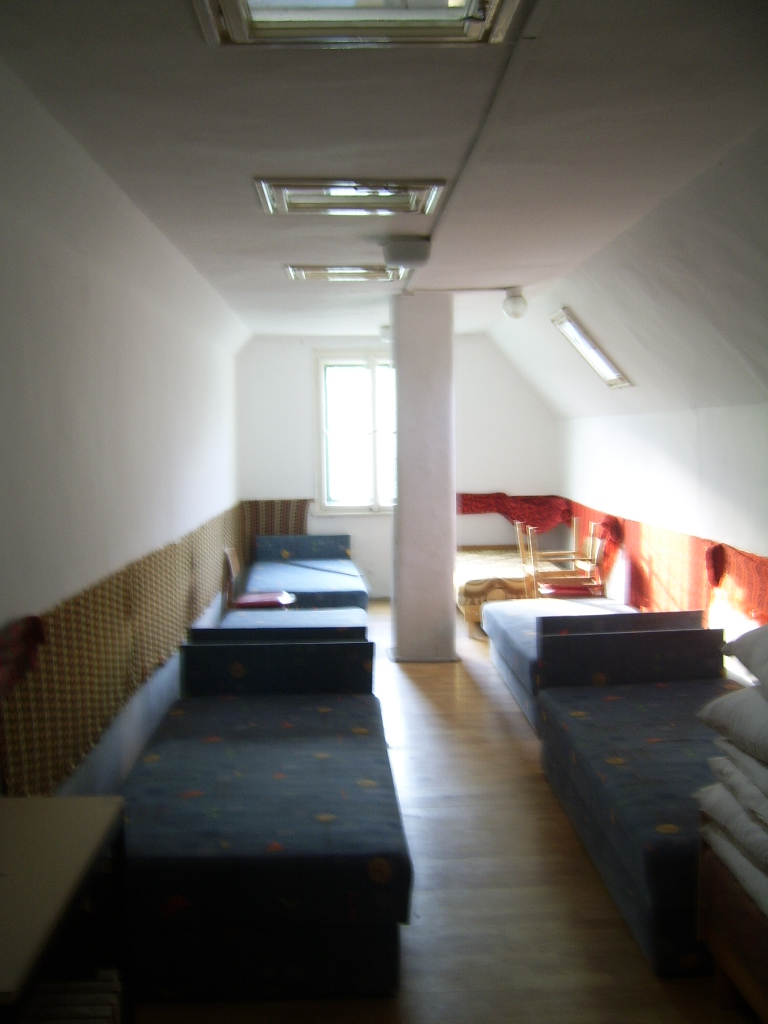 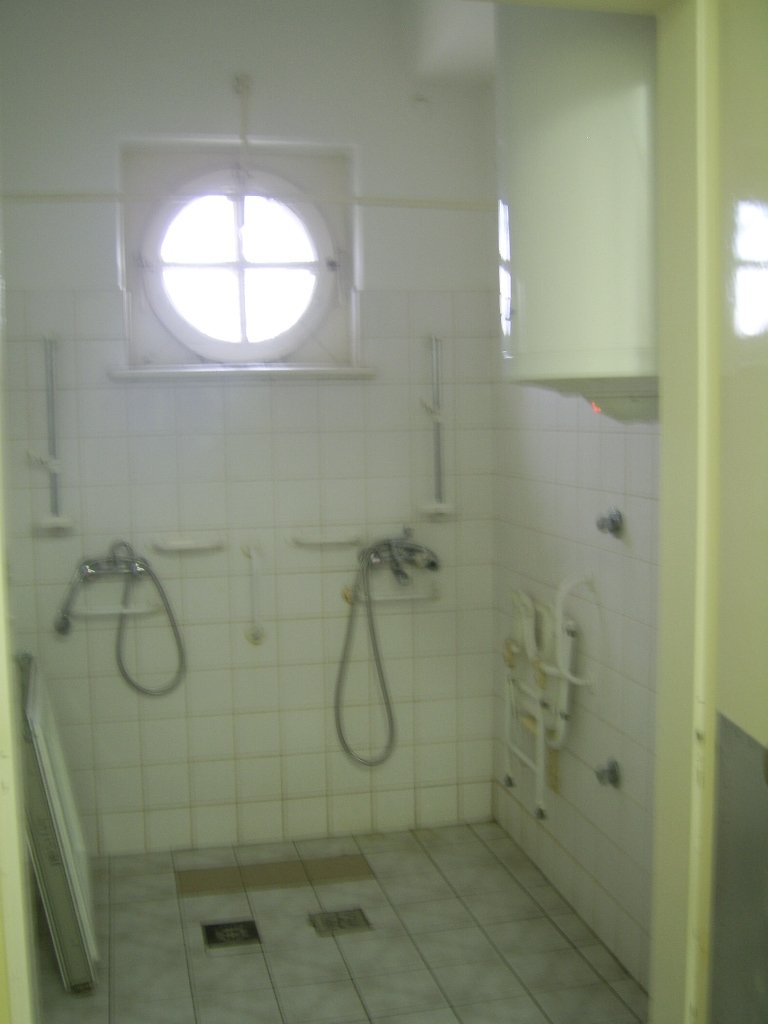 Amit biztosítunkHeti turnusok számára hétfő kora délutáni érkezéssel induló és legkésőbb szombat reggeli utáni távozással záruló elhelyezést.Napi háromszori étkezést. Az első étkezés az érkezés napján ebéd, az utolsó étkezés az elutazás napján reggeli.Utazást.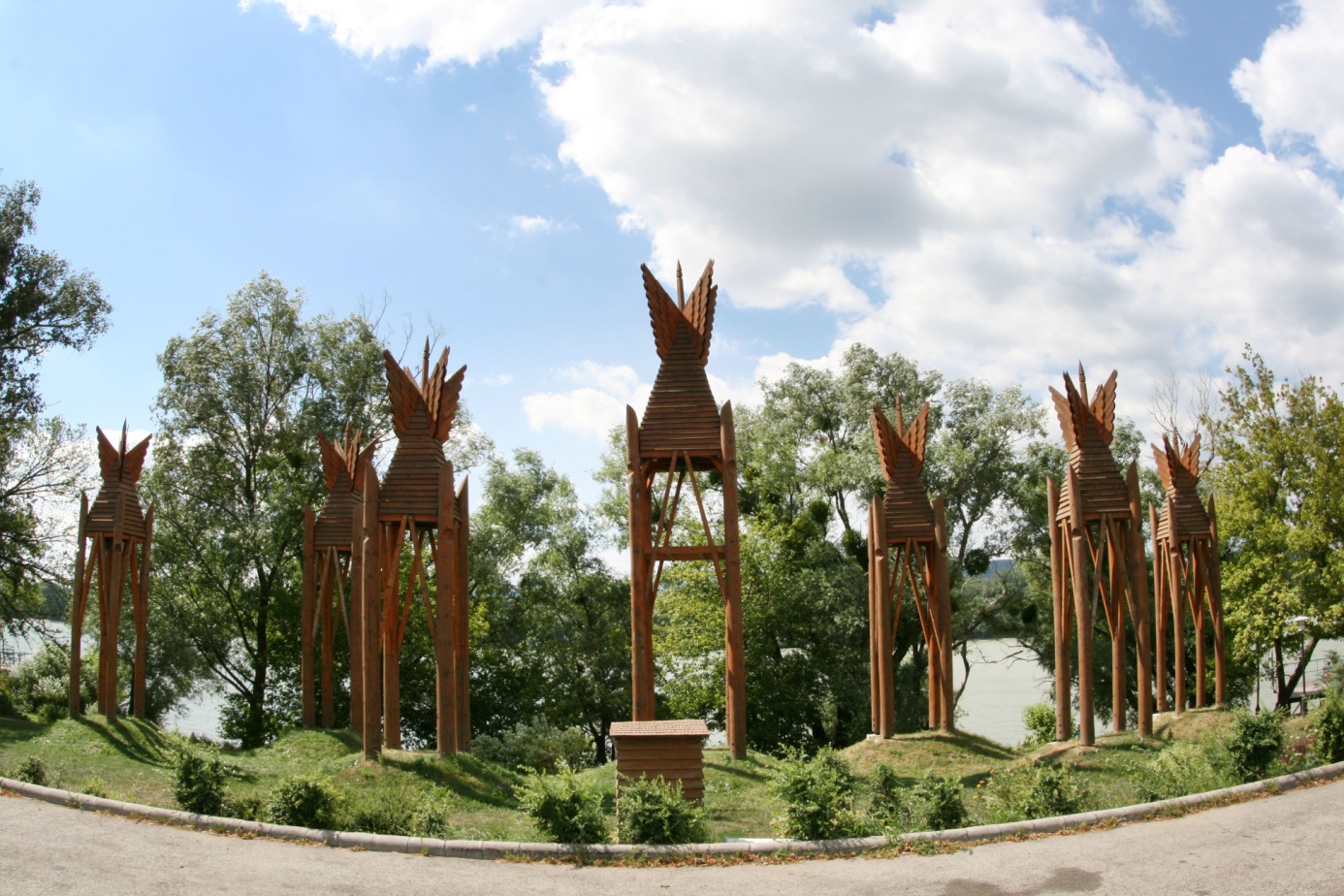 Kísérő pedagógusok számára díjazást 100 000 Ft értékben étkezési utalvány formájábanAmit kérünk1.	Határidőn belüli jelentkezést2.	Programtervezetet 3.	A tábor házirendjének betartását4. A teljes táborozási költséghez való hozzájárulást, amely 1.000,- Ft/fő/éj5. A fakultatív programok, valamint – a gyógypedagógiai intézmények kivételével – az utazás költsége a táborozókat terheli.JelentkezésJelentkezés benyújtásának határideje: 2017. május 31.Jelentkezés a www. budapest.hu vagy a www. mozaikgsz.hu honlapokon található táboros nyomtatványokon, a taborozas@budapest.hu címre megküldve.A jelentkezés elfogadásáról vagy elutasításáról szóló értesítést 2017. június 15-ig elektronikus úton megküldjük.